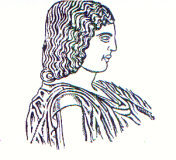 ΓΕΩΠΟΝΙΚΟ  ΠΑΝΕΠΙΣΤΗΜΙΟ  ΑΘΗΝΩΝΤΜΗΜΑ ΕΠΙΣΤΗΜΗΣ ΦΥΤΙΚΗΣ ΠΑΡΑΓΩΓΗΣΕΡΓΑΣΤΗΡΙΟ ΑΝΘΟΚΟΜΙΑΣ ΚΑΙ ΑΡΧΙΤΕΚΤΟΝΙΚΗΣ ΤΟΠΙΟΥΔΙΕΥΘΥΝΤΡΙΑ:  ΚΑΘΗΓΗΤΡΙΑ ΜΑΡΙΑ ΠΑΠΑΦΩΤΙΟΥΙερά οδός 75, Αθήνα 118 55 - Τηλ. 210 5294555 - Fax 210 5294553 -  Email: mpapaf@aua.gr10/12/2018Α Ν Α Κ Ο Ι Ν Ω Σ ΗΑνακοινώνεται στους φοιτητές του 7ου Εξαμήνου του Τμήματος Επιστήμης Φυτικής Παραγωγής, ότι το Εργαστήριο του Μαθήματος «ΑΝΘΟΚΟΜΙΑ Ι»,  θα πραγματοποιηθεί την Πέμπτη 13 Δεκεμβρίου 2018, για όλους τους φοιτητές του εξαμήνου, στην αίθουσα πολλαπλών χρήσεων, ως εξής:Α. 13:30  MAΝΩΛΑΣ Μ - Τέλος Καταλόγου Β. 14:30  Αρχή Καταλόγου - ΛΥΡΑ ΙΠαρακαλείσθε να τηρήσετε αυστηρά την παραπάνω κατανομή για την διευκόλυνση διεξαγωγής του Εργαστηρίου.Από το εργαστήριο